Reálné možnosti OSNCílem pracovního listu je vést žáky k pochopení fungování OSN, zejména s akcentem na reálné možnosti organizace. Obsah je vztažený k rusko-ukrajinskému konfliktu z roku 2022 a nástrojům OSN pro jeho řešení. Pracovní list je určen žákům SŠ. K práci žáci potřebují pracovní list, psací potřeby, přístup k internetu nebo odborné literatuře. Pracovní list obsahuje i úkol, který vypracovávají žáci ještě před zhlédnutím videa. OSN jako platforma pro jednání států__________________________________________________Než si pustíš video, odpověz si na otázku: Co může podle tebe OSN udělat, aby pomohla řešit, případně vyřešit rusko-ukrajinský konflikt?………………………………………………………………………………………………………………………………………………………………………………………………………………………………………………………………………………………………………………………………………………………………………………………………………………………………………………………………………………..…..Ve videu zazní různé pojmy týkající se fungování OSN. Co znamenají? Doplň tabulku – nejprve bez pomoci, pak si význam vyhledej.Vraťme se k první otázce. Nyní už ale na základě informací z videa: Jaké nástroje má OSN k dispozici při řešení rusko-ukrajinského konfliktu?………………………………………………………………………………………………………………………………………………………………………………………………………………………………………………………………………………………………………………………………………………………………Co si o možnostech a nástrojích myslí oslovený politolog?…………………………………………………………………………………………………………………………………………………………………………………………………………………………………………A ty? Jaký je tvůj názor?…………………………………………………………………………………………………………………………………………………………………………………………………………………………………………Právo veta nefunguje samozřejmě pouze v OSN.Zkus vymyslet alespoň dva návrhy pro své spolužáky (život naší třídy, plány, třídní rozhodnutí…), u nichž předpokádáš, že by byly jednohlasně odsouhlaseny. Neboli žádný ze spolužáků by při hlasování nepoužil právo veta.………………………………………………………………………………………………………………………………………………………………………………………………………………………………………………………………………………………………………………………………………………………………………………………………………………………………………………………………………………....…Co jsem se touto aktivitou naučil/a:………………………………………………………………………………………………………………………………………………………………………………………………………………………………………………………………………………………………………………………………………………………………………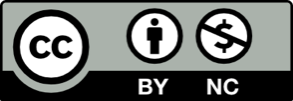 Můj odhad: Co to znamená?Co to skutečně znamená?Odkud jsem čerpal informace?Rada bezpečnosti OSNprávo vetasvětové velmocistálý člen Rady bezpečnosti OSNmandát